Fordulatszám szabályzó STU 5Csomagolási egység: 1 darabVálaszték: C
Termékszám: 0157.0816Gyártó: MAICO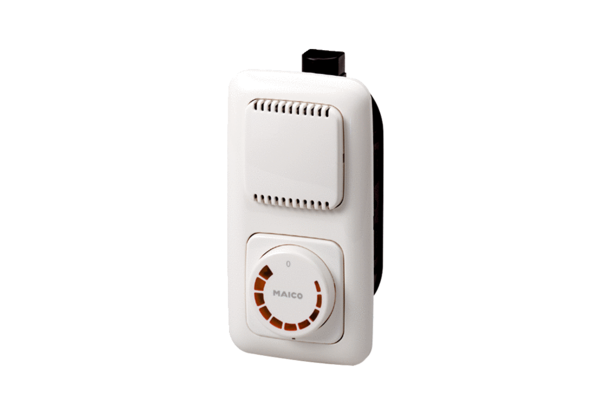 